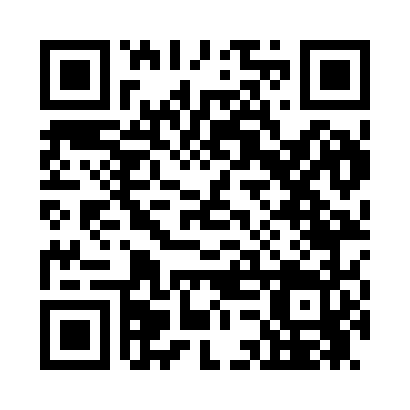 Prayer times for Fort Canby, Washington, USAMon 1 Jul 2024 - Wed 31 Jul 2024High Latitude Method: Angle Based RulePrayer Calculation Method: Islamic Society of North AmericaAsar Calculation Method: ShafiPrayer times provided by https://www.salahtimes.comDateDayFajrSunriseDhuhrAsrMaghribIsha1Mon3:275:291:205:329:1211:142Tue3:285:291:205:329:1111:133Wed3:295:301:215:329:1111:124Thu3:305:311:215:329:1111:115Fri3:315:311:215:329:1011:106Sat3:325:321:215:329:1011:107Sun3:335:331:215:329:0911:098Mon3:355:341:215:329:0911:079Tue3:365:341:225:329:0811:0610Wed3:385:351:225:329:0811:0511Thu3:395:361:225:319:0711:0412Fri3:415:371:225:319:0611:0313Sat3:425:381:225:319:0611:0114Sun3:445:391:225:319:0511:0015Mon3:455:401:225:319:0410:5916Tue3:475:411:225:319:0310:5717Wed3:495:421:225:309:0310:5618Thu3:505:431:235:309:0210:5419Fri3:525:441:235:309:0110:5220Sat3:545:451:235:309:0010:5121Sun3:555:461:235:298:5910:4922Mon3:575:471:235:298:5810:4723Tue3:595:481:235:298:5710:4624Wed4:015:491:235:288:5610:4425Thu4:025:511:235:288:5410:4226Fri4:045:521:235:288:5310:4027Sat4:065:531:235:278:5210:3828Sun4:085:541:235:278:5110:3629Mon4:105:551:235:268:5010:3530Tue4:125:561:235:268:4810:3331Wed4:135:581:235:258:4710:31